Балансовая модель как способ оценки эффективности трудовых ресурсовФормирование балансовой модели трудовых ресурсов и планирование трудовых ресурсов в соответствии с матрицей прямых затрат. Для трёхотраслевой экономической системы заданы коэффициенты прямых материальных затрат и вектор конечной продукции. Определить коэффициенты прямой и полной трудоёмкости, составить межотраслевой баланс затрат труда.Таблица 1 - Коэффициенты прямых затрат и конечная продукцияРассчитаем коэффициенты полных материальных затрат. Матрица полных материальных затрат B равнаB = (E – A)-1;Найдём объемы валовой продукции трёх отраслей. Вектор валового выпуска X рассчитывается по формулеX = BY;Заполним схему межотраслевого материального баланса и определим коэффициенты прямой трудоёмкости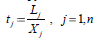 Рассчитать коэффициенты полной трудоёмкости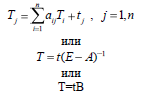 Найдем заданные затраты живого труа по формулам, соответствующим вариантам задания:Для расчета коэффициента полных материальных затрат воспользуемся значениями найденного вектора валового выпуска Х и матрицу В из Лабораторной работы №6.Рассчитав значения вектора валового выпуска Х, вычислим межотраслевые поставки продукции xij. Межотраслевые поставки продукции xij вычисляются по формуле xij = aij xj ,где aij – элементы исходной матрицы А, xj – элементы вектора ХДля расчета матрицы межотраслевых поставок умножим элементы исходной матрицы А на показатели транспонированного вектора Х. Модель межотраслевых поставок имеет вид:Найдем коэффициент прямой трудоемкости tj, являющейся частным вектора Lj на Xj:Найдем коэффициент полной трудоемкости. Для этого необходимо найти произведение матрицы полных материальных затрат В на вектор коэффициента прямой трудоемкости:Составим межотраслевой баланс затрат труда:Производящие отрасли Производящие отрасли Коэффициенты прямых затрат Коэффициенты прямых затрат Коэффициенты прямых затрат Конечная продукция Конечная продукция 1 1 2 2 2 3 3 1 0,3+0,01N 0,3+0,01N 0,1+0,02N 0,4+0,01N 0,4+0,01N 200+10N 2 0,2+0,01N 0,2+0,01N 0,5+0,02N 0,01N 0,01N 100+10N 3 0,3+0,01N 0,3+0,01N 0,1+0,02N 0,2+0,01N 0,2+0,01N 300+10N 1161,1461,1876,12,2103450,7655172411,162069В=0,9764372,3896551720,5419541,0086210,6379310341,801724Х=871,7931601,1379809,8276Межотраслевой балансМежотраслевой балансМежотраслевой балансYX271,127766,72631332,8391379201,1871,7931183,9483307,18158,908103448101,1601,1379271,127766,72631170,8736207301,1809,82761,3318530,7670451,0818354,788207Tj=3,7197493,781825Производящие отраслиПотребляющие отраслиМежотраслевые затраты овеществлённого трудаПотребляющие отраслиМежотраслевые затраты овеществлённого трудаПотребляющие отраслиМежотраслевые затраты овеществлённого трудаПотребляющие отраслиМежотраслевые затраты овеществлённого трудаПотребляющие отраслиМежотраслевые затраты овеществлённого трудаЗатраты труда на конечную продукцию YЗатраты труда в отраслях (трудовые ресурсы)11233Затраты труда на конечную продукцию YЗатраты труда в отраслях (трудовые ресурсы)1271,166,766,766,7332,8201,11161,12183,9307,1307,1307,18,9101,1461,13271,166,766,766,7170,8301,1876,1